Шаг в профессию	В  объединении «Начни своё дело» (26 чел.)  31.01.18 состоялось второе занятие профориентационной программы «Шаг в профессию».  Преподаватель Нижнетагильского государственного социально – педагогического института (филиал РГППУ) Ю.А. Фомина познакомила  будущих выпускников с институтом. Встреча состоялась по заявкам учащихся  в рамках реализации профориентационного  проекта «Маршрут успеха». Юлия Алексеевна  рассказала ребятам  о  направлениях подготовки, факультетах ВУЗа, о преимуществах педагогической профессии. Молодые люди с интересом посмотрели фильм о НТГСПА, который сняли студенты. Каждый учащийся помимо информационных материалов получил от встречи полезную информацию, которая поможет ему в выборе профессии и в участии  приёмной компании 2018 года.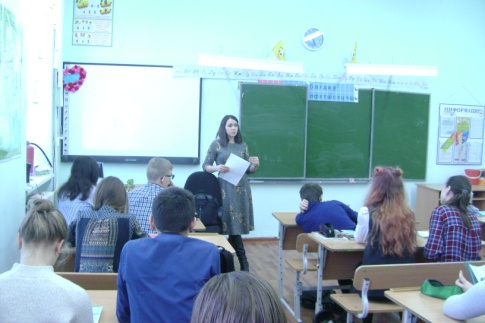 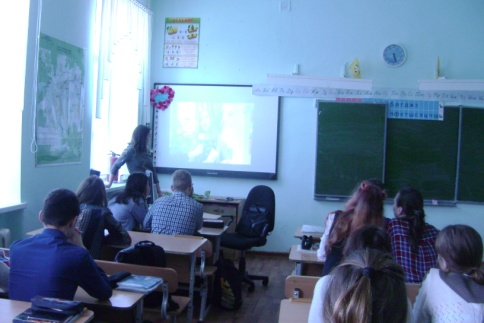 